								Paderborn, 28.04.2020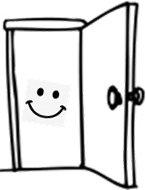 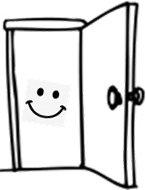 Schulöffnung für ViertklässlerLiebe Eltern und Erziehungsberechtigte, zum jetzigen Stand dürfen wir unsere Viertklässler ab dem 04. Mai 2020 wieder in die Schule begrüßen.In der letzten Woche haben wir uns viele Gedanken gemacht und sofern das Land an den Organisationsstrukturen nichts mehr verändert wird die Beschulung folgendermaßen aussehen:Die Kinder dürfen ab 7:40 Uhr bis 8:00 Uhr das Schulgelände betreten und werden direkt in Ihre Lerngruppen geschickt. Lehrkräfte werden die Phase des Ankommens unterstützen und auf die Einhaltung des Mindestabstandes (1,50m) achten. Bitte sprechen Sie mit Ihrem Kind, dass es vor der Schule nicht auf dem Schulhof spielen darf und auch erst ab 7:40 Uhr Zutritt zum Gelände bekommt. Direkt nach dem Ankommen waschen sich die Kinder die Hände und setzen sich sofort auf den zugewiesenen Platz. (Alle Klassenräume sind mit mobilen Waschbecken ausgestattet!)Unterrichtsschluss ist 11:30 Uhr. Falls Sie Ihr Kind abholen, warten Sie nicht auf dem Schulhof, sondern vor dem Schulgelände. Es werden Lerngruppen von 8 – 9 Kindern gebildet, sodass die Abstandsregeln im Klassenraum gewahrt bleiben. Die Sitzordnung wird demzufolge anders aussehen und der Sitzplatz Ihres Kindes ist vorgegeben und markiert.Es wird tägliche Präsenzzeiten geben, in denen Unterrichtsinhalte in Deutsch, Mathe, Englisch und Sachunterricht erarbeitet werden. Die Übungsphasen werden dann zu Hause absolviert.Die Hofpause wird für die Lerngruppen zeitversetzt stattfinden, so dass sich nicht zu viele Kinder gleichzeitig auf dem Hof befinden. Den Kindern werden angeleitete Spiel- und Bewegungsphasen angeboten, die eine Einhaltung des Mindestabstandes berücksichtigen. Ein- und Ausgänge sowie Laufwege und –richtungen ähnlich einem Einbahnstraßensystem sind im Gebäude festgelegt worden, um auf diese Weise unnötige Kontakte unter den Anwesenden zu vermeiden. Das Innentreppenhaus wird ausschließlich als Eingang genutzt und die Außentreppen als Ausgang!!!Des Weiteren halten wir  das Tragen einer Mund- und Nasenbedeckung auf den Fluren und in der Pause für sinnvoll. Im Klassenraum ist die Nutzung freiwillig. Hierfür werden den Kindern einfache OP-Masken zur Verfügung gestellt. Auch das Lehrpersonal wird entsprechend ausgestattet. Natürlich ist es Ihnen freigestellt, ob Sie Ihrem Kind eine eigene Maske mitgeben möchten.Detaillierte Anleitungen zum Verhalten in der Schule und zum Hygienekonzept erhalten die Kinder in der Schule. Bitte unterstützen Sie uns darin Ihrem Kind die Notwendigkeit der Einhaltung der Regeln plausibel zu erklären. Im Anhang zu diesem Schreiben erhalten Sie das dafür notwendige Merkblatt:http://www.gsv-bonhoeffer-heinrich.de/wordpress/wordpress/wp-content/uploads/2020/04/1_Merkblatt_Coronavirus.pdfNach heutigem Stand werden OGS und Halbtag nicht wieder geöffnet, die Notbetreuung findet weiterhin statt.Bitte bedenken Sie, dass Ihr Kind nur kommen darf, wenn es frei jeglicher Erkrankung ist.Eltern dürfen die Schule nur nach vorheriger Terminabsprache betreten.Wir wünschen Ihnen alles Gute für die kommende Zeit, bleiben / werden Sie gesund.Mit freundlichen GrüßenSandra Osterkamp-Schulleitung-